PM för O-ligan 16 maj 2018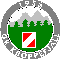 Arena: OK Kroppefjälls klubbstuga, Dals RostockParkering i anslutning till arenan Direktanmälan vid målkurenStart: till start ca 600 m, rödvit snitsel. Första start kl. 18.00Stämpling: SportIdent, ange bricknummer vid anmälan OBS! StartstämplingService: Dusch inomhus. Ingen servering.Tävlingsledare: Christina Halvarsson, 0733490516Banläggare: Arvid AronssonVälkomna till Kroppefjäll!